به نام ایزد  دانا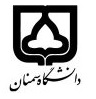 (کاربرگ طرح درس)                   تاریخ بهروز رسانی:  8/2/1401             دانشکده     مهندسی مواد و متالورژی                                                        نیمسال دوم سال تحصیلی بودجهبندی درسمقطع: کارشناسی□  کارشناسی ارشد▄  دکتری□مقطع: کارشناسی□  کارشناسی ارشد▄  دکتری□مقطع: کارشناسی□  کارشناسی ارشد▄  دکتری□تعداد واحد: نظری 2تعداد واحد: نظری 2فارسی: رنگ و پوششهای تبدیلیفارسی: رنگ و پوششهای تبدیلینام درسپیشنیازها و همنیازها:پیشنیازها و همنیازها:پیشنیازها و همنیازها:پیشنیازها و همنیازها:پیشنیازها و همنیازها:لاتین: Paint & Conversion Coatingsلاتین: Paint & Conversion Coatingsنام درسشماره تلفن اتاق: 02331532374شماره تلفن اتاق: 02331532374شماره تلفن اتاق: 02331532374شماره تلفن اتاق: 02331532374مدرس/مدرسین: محبوبه آزادیمدرس/مدرسین: محبوبه آزادیمدرس/مدرسین: محبوبه آزادیمدرس/مدرسین: محبوبه آزادیمنزلگاه اینترنتی: mazadi.profile.semnan.ac.irمنزلگاه اینترنتی: mazadi.profile.semnan.ac.irمنزلگاه اینترنتی: mazadi.profile.semnan.ac.irمنزلگاه اینترنتی: mazadi.profile.semnan.ac.irپست الکترونیکی: m.azadi@semnan.ac.irپست الکترونیکی: m.azadi@semnan.ac.irپست الکترونیکی: m.azadi@semnan.ac.irپست الکترونیکی: m.azadi@semnan.ac.irبرنامه تدریس در هفته و شماره کلاس:برنامه تدریس در هفته و شماره کلاس:برنامه تدریس در هفته و شماره کلاس:برنامه تدریس در هفته و شماره کلاس:برنامه تدریس در هفته و شماره کلاس:برنامه تدریس در هفته و شماره کلاس:برنامه تدریس در هفته و شماره کلاس:برنامه تدریس در هفته و شماره کلاس:اهداف درس: آموزش مباحث پیشرفته در رنگ و پوششهای تبدیلیاهداف درس: آموزش مباحث پیشرفته در رنگ و پوششهای تبدیلیاهداف درس: آموزش مباحث پیشرفته در رنگ و پوششهای تبدیلیاهداف درس: آموزش مباحث پیشرفته در رنگ و پوششهای تبدیلیاهداف درس: آموزش مباحث پیشرفته در رنگ و پوششهای تبدیلیاهداف درس: آموزش مباحث پیشرفته در رنگ و پوششهای تبدیلیاهداف درس: آموزش مباحث پیشرفته در رنگ و پوششهای تبدیلیاهداف درس: آموزش مباحث پیشرفته در رنگ و پوششهای تبدیلیامکانات آموزشی مورد نیاز:-امکانات آموزشی مورد نیاز:-امکانات آموزشی مورد نیاز:-امکانات آموزشی مورد نیاز:-امکانات آموزشی مورد نیاز:-امکانات آموزشی مورد نیاز:-امکانات آموزشی مورد نیاز:-امکانات آموزشی مورد نیاز:-امتحان پایانترمامتحان میانترمارزشیابی مستمر(کوئیز و تمرین)ارزشیابی مستمر(کوئیز و تمرین)فعالیتهای کلاسی و آموزشیفعالیتهای کلاسی و آموزشینحوه ارزشیابینحوه ارزشیابی162222درصد نمرهدرصد نمره[1] Introduction to paint chemistry, G.P.A. Turner, Chapman and Hall Ltd2- شیمی و تکنولوژی رنگ، حمیدیان و ضیا محمدی3- پوششهای تبدیلی شیمیایی و الکترولیتی،تی بيستك و جی-وبر، عبدالله افشار، دانشگاه صنعتی شریف[1] Introduction to paint chemistry, G.P.A. Turner, Chapman and Hall Ltd2- شیمی و تکنولوژی رنگ، حمیدیان و ضیا محمدی3- پوششهای تبدیلی شیمیایی و الکترولیتی،تی بيستك و جی-وبر، عبدالله افشار، دانشگاه صنعتی شریف[1] Introduction to paint chemistry, G.P.A. Turner, Chapman and Hall Ltd2- شیمی و تکنولوژی رنگ، حمیدیان و ضیا محمدی3- پوششهای تبدیلی شیمیایی و الکترولیتی،تی بيستك و جی-وبر، عبدالله افشار، دانشگاه صنعتی شریف[1] Introduction to paint chemistry, G.P.A. Turner, Chapman and Hall Ltd2- شیمی و تکنولوژی رنگ، حمیدیان و ضیا محمدی3- پوششهای تبدیلی شیمیایی و الکترولیتی،تی بيستك و جی-وبر، عبدالله افشار، دانشگاه صنعتی شریف[1] Introduction to paint chemistry, G.P.A. Turner, Chapman and Hall Ltd2- شیمی و تکنولوژی رنگ، حمیدیان و ضیا محمدی3- پوششهای تبدیلی شیمیایی و الکترولیتی،تی بيستك و جی-وبر، عبدالله افشار، دانشگاه صنعتی شریف[1] Introduction to paint chemistry, G.P.A. Turner, Chapman and Hall Ltd2- شیمی و تکنولوژی رنگ، حمیدیان و ضیا محمدی3- پوششهای تبدیلی شیمیایی و الکترولیتی،تی بيستك و جی-وبر، عبدالله افشار، دانشگاه صنعتی شریفمنابع و مآخذ درسمنابع و مآخذ درستوضیحاتمبحثشماره هفته آموزشیآشنایی با نحوه اجرای درس و کلاس و دیدگاه صنعتی در موضوع رنگ 1قسمت اول- شیمی آلی (استرها، الکلهاو ....)2قسمت اول- شیمی آلی (اسیدهای چرب، آمیدهاو ....)3قسمت اول- شیمی آلی (هیدروکربنهای حلقوی و ... )4قسمت اول- مواد تشکیل دهنده رنگ5قسمت اول- پلیمرها، قسمت جامد رنگ و نحوه سنتز6قسمت دوم- زمینه پلیمری (فیلم فورمر) و اصول مربوط به خواص پلیمرها7قسمت دوم- مباحث مربوط به رنگدانه های آلی و معدنی8قسمت دوم- مباحث مربوط به حلال ها9قسمت دوم- مباحث مربوط به انواع اضافه شونده ها10قسمت دوم- انواع رنگها (آبی، فنولی،نیتروسلولزی، روغتی و ...)11قسمت دوم- انواع رنگها (اپوکسی، پلی یوریتان و...)12قسمت دوم- استانداردهای مربوط به رنگ و عیوب رنگ13پوششهای تبدیلی- مباحث مربوط آندایزینگ14پوششهای تبدیلی- مباحث مربوط کروماته15پوششهای تبدیلی- مباحث مربوط فسفاته16